EŞİNİ BUL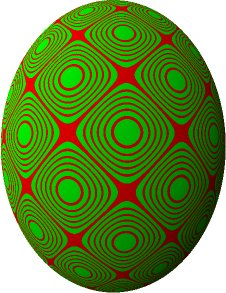 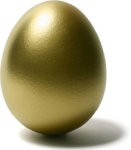 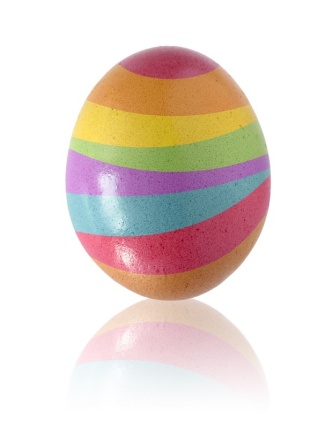 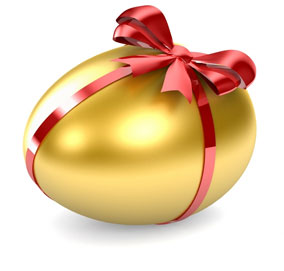 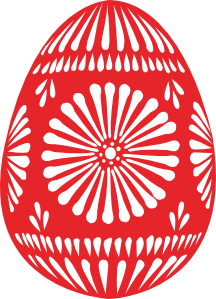 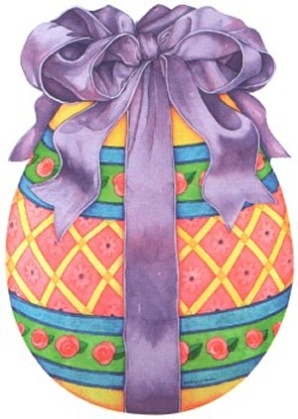 